Publicado en Oviedo el 26/11/2018 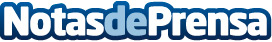 MasterD crea la Escuela de Ventas de alto impactoLa Escuela de Ventas de MasterD ha sido presentada oficialmente con un método formativo enfocado en la empleabilidad por medio de una formación en ventas de alto impactoDatos de contacto:Escuela de Ventas MasterDFormación en Ventas de alto impacto900111134Nota de prensa publicada en: https://www.notasdeprensa.es/masterd-crea-la-escuela-de-ventas-de-alto Categorias: Marketing Recursos humanos Universidades http://www.notasdeprensa.es